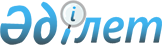 2016 жылға арналған мектепке дейінгі тәрбие мен оқытуға мемлекеттік білім беру тапсырысын, жан басына шаққандағы қаржыландыру және ата-ананың ақы төлеу мөлшерін бекіту туралыҚостанай облысы Арқалық қаласы әкімдігінің 2016 жылғы 23 тамыздағы № 302 қаулысы. Қостанай облысының Әділет департаментінде 2016 жылғы 16 қыркүйекте № 6620 болып тіркелді      "Қазақстан Республикасындағы жергілікті мемлекеттік басқару және өзін-өзі басқару туралы" 2001 жылғы 23 қаңтардағы Қазақстан Республикасы Заңының 31-бабының 2-тармағына, "Білім туралы" 2007 жылғы 27 шілдедегі Қазақстан Республикасы Заңының 6-бабы 4-тармағының 8-1) тармақшасына сәйкес Арқалық қаласының әкімдігі ҚАУЛЫ ЕТЕДІ:

      1. Арқалық қаласы бойынша 2016 жылға арналған мектепке дейінгі тәрбие мен оқытуға мемлекеттік білім беру тапсырысы, жан басына шаққандағы қаржыландыру және ата-ананың ақы төлеу мөлшері 1, 2-қосымшаларына сәйкес бекітілсін.

      2. Осы қаулының орындалуын бақылау қала әкімінің жетекшілік ететін орынбасарына жүктелсін.

      3. Осы қаулы алғашқы ресми жарияланған күнінен кейін күнтізбелік он күн өткен соң қолданысқа енгізіледі және 2016 жылдың 1 қаңтардан бастап туындаған қатынастарға қолданылады.

 Республикалық бюджет қаражаты есебінен қаржыландырылатын, 2016 жылға арналған Арқалық қаласының мектепке дейінгі білім беру ұйымдарындағы мектепке дейінгі тәрбие мен оқытуға мемлекеттік білім беру тапсырысын, жан басына шаққандағы қаржыландыру және ата-ананың ақы төлеу мөлшері. Жергілікті бюджет қаражаты есебінен қаржыландырылатын, 2016 жылға арналған Арқалық қаласының мектепке дейінгі білім беру ұйымдарында мектепке дейінгі тәрбие мен оқытуға мемлекеттік білім беру тапсырысы, жан басына шаққандағы қаржыландыру және ата-ананың ақы төлеу мөлшері
					© 2012. Қазақстан Республикасы Әділет министрлігінің «Қазақстан Республикасының Заңнама және құқықтық ақпарат институты» ШЖҚ РМК
				
      Қала әкімі

А. Балғарин
Қала әкімдігінің
2016 жылғы 23 тамыздағы
№ 302 қаулысына 1-қосымша№

Мектепке дейінгі тәрбие мен оқыту ұйымдарының әкімшілік аумақтық орналасуы

Мектепке дейінгі тәрбие мен оқыту ұйымдарының атауы

Мектепке дейінгі тәрбие мен оқыту ұйымдарының тәрбиеле-нушілер саны

Айына мектепке дейінгі білім беру ұйымдарын-да жан басына шаққандағы қаржылан-дыру мөлшері (теңге)

Айына мектепке дейінгі білім беру ұйымдарында ата-ананың ақы төлеу мөлшері (теңге)

1

Арқалық қаласы

"Қостанай облысы Арқалық қаласы әкімдігі білім бөлімінің жалпы дамулық үлгісіндегі Ашутасты ауылындағы "Гүлдер" бөбекжайы" мемлекеттік коммуналдық қазыналық кәсіпорны

20

33533,33

7658,00

2

Арқалық қаласы

Арқалық қаласы әкімдігі білім бөлімінің "Алпамыс" бөбекжай-балабақшасы" коммуналдық мемлекеттік қазыналық кәсіпорны

110

24722,73

7838,00

3

Арқалық қаласы

"Арқалық қаласы әкімдігі білім бөлімінің жалпы дамулық үлгісіндегі Фурманов ауылындағы "Балдәурен" балабақшасы" мемлекеттік коммуналдық қазыналық кәсіпорны

60

99912,50

5105,00

Балабақша тәрбиеленушілерінің саны, барлығы:


190

4

Арқалық қаласы

"Арқалық қаласы әкімдігі білім бөлімінің Ш.Уәлиханов атындағы № 1 жалпы орта білім беретін мектебі" мемлекеттік мекемесінің жанындағы толық күн болатын мектепке дейінгі шағын орталық

20

7333,33

7147,00

5

Арқалық қаласы

"Арқалық қаласы әкімдігі білім бөлімінің № 4 жалпы орта білім беретін мектебі" мемлекеттік мекемесінің жанындағы толық күн болатын мектепке дейінгі шағын орталық

50

6815,00

7147,00

6

Арқалық қаласы

"Арқалық қаласы әкімдігі білім бөлімінің А. Құнанбаев атындағы № 6 жалпы орта білім беретін мектебі" мемлекеттік мекемесінің жанындағы толық күн болатын мектепке дейінгі шағын орталық

75

7190,00

7147,00

7

Арқалық қаласы

"Арқалық қаласы әкімдігі білім бөлімінің № 8 жалпы білім беретін негізгі мектебі" мемлекеттік мекемесінің жанындағы толық күн болатын мектепке дейінгі шағын орталық

20

7237,50

6126,00

8

Арқалық қаласы

"Арқалық қаласы әкімдігі білім бөлімінің Восточный жалпы орта білім беретін мектебі" мемлекеттік мекемесінің жанындағы толық күн болатын мектепке дейінгі шағын орталық

40

9470,83

5105,00

9

Арқалық қаласы

"Арқалық қаласы әкімдігі білім бөлімінің Родина жалпы орта білім беретін мектебі" мемлекеттік мекемесінің жанындағы толық күн болатын мектепке дейінгі шағын орталық

30

7638,89

7147,00

10

Арқалық қаласы

"Арқалық қаласы әкімдігі білім бөлімінің Целинный жалпы білім беретін негізгі мектебі" мемлекеттік мекемесінің жанындағы толық күн болатын мектепке дейінгі шағын орталық

20

9679,17

6126,00

Шағын орталықтың тәрбиеленушілерінің саны, барлығы:


255

Қала әкімдігінің
2016 жылғы 23 тамыздағы
№ 302 қаулысына 2-қосымша№

Мектепке дейінгі тәрбие мен оқыту ұйымдарының әкімшілік аумақтық орналасуы

Мектепке дейінгі тәрбие мен оқыту ұйымдарының атауы

Мектепке дейінгі тәрбие мен оқыту ұйымдарының тәрбиеленушілер саны

Айына мектепке дейінгі білім беру ұйымдарында жан басына шаққандағы қаржыландыру мөлшері (теңге)

Айына мектепке дейінгі білім беру ұйымдарында ата-ананың ақы төлеу мөлшері (теңге)

1

Арқалық қаласы

"Қостанай облысы Арқалық қаласы әкімдігі білім бөлімінің жалпы дамулық үлгісіндегі Ашутасты ауылындағы "Гүлдер" бөбекжайы" мемлекеттік коммуналдық қазыналық кәсіпорны

100

20165,83

7259,00

2

Арқалық қаласы

"Арқалық қаласы әкімдігі білім бөлімінің "Раушан" бөбекжай-бақшасы" мемлекеттік коммуналдық қазыналық кәсіпорны

220

16484,09

8572,00

3

Арқалық қаласы

"Арқалық қаласы әкімдігі білім бөлімінің "Ақбота" балабақшасы" мемлекеттік коммуналдық қазыналық кәсіпорны

120

18544,44

8168,00

4

Арқалық қаласы

"Арқалық қаласы әкімдігі білім бөлімінің санаторлық және жалпы дамулық типті "Золотой ключик" бөбекжай-балабақшасы" мемлекеттік коммуналдық қазыналық кәсіпорны

240

20503,47

8644,00

5

Арқалық қаласы

Арқалық қаласы әкімдігі білім бөлімінің "Алпамыс" бөбекжай-балабақшасы" коммуналдық мемлекеттік қазыналық кәсіпорны

0

80,30

6

Арқалық қаласы

"Арқалық қаласы әкімдігі білім бөлімінің жалпы дамулық үлгісіндегі Фурманов ауылындағы "Балдәурен" балабақшасы" мемлекеттік коммуналдық қазыналық кәсіпорны

0

100,00

Балабақша тәрбиеленушілерінің саны, барлығы:

680

7

Арқалық қаласы

"Арқалық қаласы әкімдігі білім бөлімінің Ш.Уәлиханов атындағы № 1 жалпы орта білім беретін мектебі" мемлекеттік мекемесінің жанындағы толық күн болатын мектепке дейінгі шағын орталық

40

8116,67

7147,00

8

Арқалық қаласы

"Арқалық қаласы әкімдігі білім бөлімінің № 2 жалпы орта білім беретін мектебі" мемлекеттік мекемесінің жанындағы толық күн болатын мектепке дейінгі шағын орталық

74

9441,44

7147,00

9

Арқалық қаласы

"Арқалық қаласы әкімдігі білім бөлімінің Б. Майлин атындағы № 3 жалпы орта білім беретін мектебі" мемлекеттік мекемесінің жанындағы толық күн болатын мектепке дейінгі шағын орталық

50

5288,33

2058,80

10

Арқалық қаласы

"Арқалық қаласы әкімдігі білім бөлімінің № 4 жалпы орта білім беретін мектебі" мемлекеттік мекемесінің жанындағы толық күн болатын мектепке дейінгі шағын орталық

25

6760,00

7147,00

11

Арқалық қаласы

"Арқалық қаласы әкімдігі білім бөлімінің А.Құнанбаев атындағы № 6 жалпы орта білім беретін мектебі" мемлекеттік мекемесінің жанындағы толық күн болатын мектепке дейінгі шағын орталық

15

30161,11

7147,00

12

Арқалық қаласы

"Арқалық қаласы әкімдігі білім бөлімінің № 8 жалпы білім беретін негізгі мектебі" мемлекеттік мекемесінің жанындағы толық күн болатын мектепке дейінгі шағын орталық

50

4536,67

6126,00

13

Арқалық қаласы

"Арқалық қаласы әкімдігі білім бөлімінің № 10 жалпы орта білім беретін мектебі" мемлекеттік мекемесінің жанындағы толық күн болатын мектепке дейінгі шағын орталық

52

5972,76

7147,00

14

Арқалық қаласы

"Арқалық қаласы әкімдігі білім бөлімінің Аңғар жалпы негізгі білім беретін мектебі" мемлекеттік мекемесінің жанындағы жарты күн болатын мектепке дейінгі шағын орталық

32

3924,48

15

Арқалық қаласы

"Арқалық қаласы әкімдігі білім бөлімінің Ақбұлақ жалпы негізгі білім беретін мектебі" мемлекеттік мекемесінің жанындағы жарты күн болатын мектепке дейінгі шағын орталық

20

5950,00

16

Арқалық қаласы

"Арқалық қаласы әкімдігі білім бөлімінің Алуа жалпы білім беретін бастауыш мектебі" мемлекеттік мекемесінің жанындағы жарты күн болатын мектепке дейінгі шағын орталық

9

10259,26

17

Арқалық қаласы

"Арқалық қаласы әкімдігі білім бөлімінің Т. Әубәкіров атындағы жалпы негізгі білім беретін мектебі" мемлекеттік мекемесінің жанындағы толық күн болатын мектепке дейінгі шағын орталық

20

8787,50

6126,00

18

Арқалық қаласы

"Арқалық қаласы әкімдігі білім бөлімінің Восточный жалпы орта білім беретін мектебі" мемлекеттік мекемесінің жанындағы жарты күн болатын мектепке дейінгі шағын орталық

21

4460,32

19

Арқалық қаласы

"Арқалық қаласы әкімдігі білім бөлімінің Қайынды жалпы орта білім беретін мектебі" мемлекеттік мекемесінің жанындағы толық күн болатын мектепке дейінгі шағын орталық

25

6953,33

5717,60

20

Арқалық қаласы

"Арқалық қаласы әкімдігі білім бөлімінің Көктау жалпы білім беретін негізгі мектебі" мемлекеттік мекемесінің жанындағы жарты күн болатын мектепке дейінгі шағын орталық

19

6074,56

21

Арқалық қаласы

"Арқалық қаласы әкімдігі білім бөлімінің Қызылжұлдыз жалпы негізгі білім беретін мектебі" мемлекеттік мекемесінің жанындағы жарты күн болатын мектепке дейінгі шағын орталық

15

6822,22

22

Арқалық қаласы

"Арқалық қаласы әкімдігі білім бөлімінің А. Майкөтов атындағы жалпы орта білім беретін мектебі" мемлекеттік мекемесінің жанындағы толық күн болатын мектепке дейінгі шағын орталық

25

7073,33

6126,00

23

Арқалық қаласы

"Арқалық қаласы әкімдігі білім бөлімінің Родина жалпы орта білім беретін мектебі" мемлекеттік мекемесінің жанындағы толық күн болатын мектепке дейінгі шағын орталық

26

5176,28

7147,00

24

Арқалық қаласы

"Арқалық қаласы әкімдігі білім бөлімінің Сарыөзен жалпы орта білім беретін мектебі" мемлекеттік мекемесінің жанындағы жарты күн болатын мектепке дейінгі шағын орталық

50

4848,33

25

Арқалық қаласы

"Арқалық қаласы әкімдігі білім бөлімінің Қараторғай жалпы орта білім беретін мектебі" мемлекеттік мекемесінің жанындағы жарты күн болатын мектепке дейінгі шағын орталық

27

10336,42

26

Арқалық қаласы

"Арқалық қаласы әкімдігі білім бөлімінің Б. Майлин атындағы жалпы орта білім беретін мектебі" мемлекеттік мекемесінің жанындағы жарты күн болатын мектепке дейінгі шағын орталық

20

6458,33

Шағын орталықтың тәрбиеленушілерінің саны, барлығы:

615

